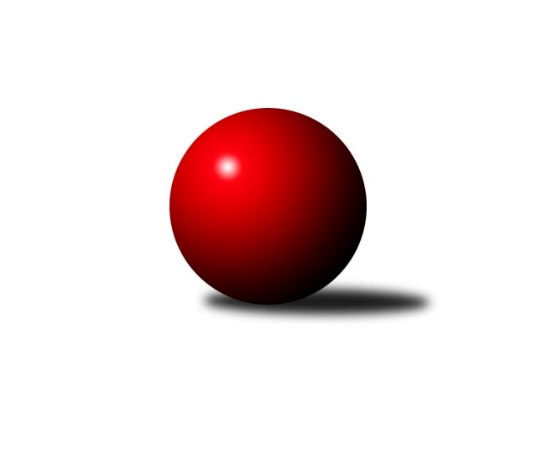 Č.1Ročník 2016/2017	28.4.2024 Severomoravská divize 2016/2017Statistika 1. kolaTabulka družstev:		družstvo	záp	výh	rem	proh	skore	sety	průměr	body	plné	dorážka	chyby	1.	SKK Ostrava B	1	1	0	0	8.0 : 0.0 	(10.0 : 2.0)	2411	2	1652	759	30	2.	TJ Sokol Michálkovice ˝A˝	1	1	0	0	7.0 : 1.0 	(8.0 : 4.0)	2471	2	1722	749	31	3.	TJ Opava ˝B˝	1	1	0	0	5.0 : 3.0 	(7.0 : 5.0)	2366	2	1645	721	41	4.	SKK Jeseník ˝A˝	1	1	0	0	4.5 : 3.5 	(7.0 : 5.0)	2460	2	1699	761	29	5.	TJ Kovohutě Břidličná ˝A˝	1	0	1	0	4.0 : 4.0 	(7.0 : 5.0)	2381	1	1610	771	35	6.	SKK Ostrava ˝A˝	1	0	1	0	4.0 : 4.0 	(5.0 : 7.0)	2372	1	1663	709	33	7.	TJ Horní Benešov ˝B˝	0	0	0	0	0.0 : 0.0 	(0.0 : 0.0)	0	0	0	0	0	8.	TJ Sokol Sedlnice ˝A˝	1	0	0	1	3.5 : 4.5 	(5.0 : 7.0)	2455	0	1692	763	40	9.	TJ Sokol Dobroslavice ˝A˝	1	0	0	1	3.0 : 5.0 	(5.0 : 7.0)	2343	0	1603	740	40	10.	KK Minerva Opava ˝A˝	1	0	0	1	1.0 : 7.0 	(4.0 : 8.0)	2384	0	1673	711	32	11.	TJ  Krnov ˝A˝	1	0	0	1	0.0 : 8.0 	(2.0 : 10.0)	2224	0	1588	636	56Tabulka doma:		družstvo	záp	výh	rem	proh	skore	sety	průměr	body	maximum	minimum	1.	SKK Ostrava B	1	1	0	0	8.0 : 0.0 	(10.0 : 2.0)	2411	2	2411	2411	2.	TJ Sokol Michálkovice ˝A˝	1	1	0	0	7.0 : 1.0 	(8.0 : 4.0)	2471	2	2471	2471	3.	TJ Kovohutě Břidličná ˝A˝	1	0	1	0	4.0 : 4.0 	(7.0 : 5.0)	2381	1	2381	2381	4.	TJ  Krnov ˝A˝	0	0	0	0	0.0 : 0.0 	(0.0 : 0.0)	0	0	0	0	5.	TJ Opava ˝B˝	0	0	0	0	0.0 : 0.0 	(0.0 : 0.0)	0	0	0	0	6.	TJ Horní Benešov ˝B˝	0	0	0	0	0.0 : 0.0 	(0.0 : 0.0)	0	0	0	0	7.	KK Minerva Opava ˝A˝	0	0	0	0	0.0 : 0.0 	(0.0 : 0.0)	0	0	0	0	8.	SKK Jeseník ˝A˝	0	0	0	0	0.0 : 0.0 	(0.0 : 0.0)	0	0	0	0	9.	SKK Ostrava ˝A˝	0	0	0	0	0.0 : 0.0 	(0.0 : 0.0)	0	0	0	0	10.	TJ Sokol Sedlnice ˝A˝	1	0	0	1	3.5 : 4.5 	(5.0 : 7.0)	2455	0	2455	2455	11.	TJ Sokol Dobroslavice ˝A˝	1	0	0	1	3.0 : 5.0 	(5.0 : 7.0)	2343	0	2343	2343Tabulka venku:		družstvo	záp	výh	rem	proh	skore	sety	průměr	body	maximum	minimum	1.	TJ Opava ˝B˝	1	1	0	0	5.0 : 3.0 	(7.0 : 5.0)	2366	2	2366	2366	2.	SKK Jeseník ˝A˝	1	1	0	0	4.5 : 3.5 	(7.0 : 5.0)	2460	2	2460	2460	3.	SKK Ostrava ˝A˝	1	0	1	0	4.0 : 4.0 	(5.0 : 7.0)	2372	1	2372	2372	4.	TJ Sokol Dobroslavice ˝A˝	0	0	0	0	0.0 : 0.0 	(0.0 : 0.0)	0	0	0	0	5.	TJ Sokol Michálkovice ˝A˝	0	0	0	0	0.0 : 0.0 	(0.0 : 0.0)	0	0	0	0	6.	SKK Ostrava B	0	0	0	0	0.0 : 0.0 	(0.0 : 0.0)	0	0	0	0	7.	TJ Kovohutě Břidličná ˝A˝	0	0	0	0	0.0 : 0.0 	(0.0 : 0.0)	0	0	0	0	8.	TJ Sokol Sedlnice ˝A˝	0	0	0	0	0.0 : 0.0 	(0.0 : 0.0)	0	0	0	0	9.	TJ Horní Benešov ˝B˝	0	0	0	0	0.0 : 0.0 	(0.0 : 0.0)	0	0	0	0	10.	KK Minerva Opava ˝A˝	1	0	0	1	1.0 : 7.0 	(4.0 : 8.0)	2384	0	2384	2384	11.	TJ  Krnov ˝A˝	1	0	0	1	0.0 : 8.0 	(2.0 : 10.0)	2224	0	2224	2224Tabulka podzimní části:		družstvo	záp	výh	rem	proh	skore	sety	průměr	body	doma	venku	1.	SKK Ostrava B	1	1	0	0	8.0 : 0.0 	(10.0 : 2.0)	2411	2 	1 	0 	0 	0 	0 	0	2.	TJ Sokol Michálkovice ˝A˝	1	1	0	0	7.0 : 1.0 	(8.0 : 4.0)	2471	2 	1 	0 	0 	0 	0 	0	3.	TJ Opava ˝B˝	1	1	0	0	5.0 : 3.0 	(7.0 : 5.0)	2366	2 	0 	0 	0 	1 	0 	0	4.	SKK Jeseník ˝A˝	1	1	0	0	4.5 : 3.5 	(7.0 : 5.0)	2460	2 	0 	0 	0 	1 	0 	0	5.	TJ Kovohutě Břidličná ˝A˝	1	0	1	0	4.0 : 4.0 	(7.0 : 5.0)	2381	1 	0 	1 	0 	0 	0 	0	6.	SKK Ostrava ˝A˝	1	0	1	0	4.0 : 4.0 	(5.0 : 7.0)	2372	1 	0 	0 	0 	0 	1 	0	7.	TJ Horní Benešov ˝B˝	0	0	0	0	0.0 : 0.0 	(0.0 : 0.0)	0	0 	0 	0 	0 	0 	0 	0	8.	TJ Sokol Sedlnice ˝A˝	1	0	0	1	3.5 : 4.5 	(5.0 : 7.0)	2455	0 	0 	0 	1 	0 	0 	0	9.	TJ Sokol Dobroslavice ˝A˝	1	0	0	1	3.0 : 5.0 	(5.0 : 7.0)	2343	0 	0 	0 	1 	0 	0 	0	10.	KK Minerva Opava ˝A˝	1	0	0	1	1.0 : 7.0 	(4.0 : 8.0)	2384	0 	0 	0 	0 	0 	0 	1	11.	TJ  Krnov ˝A˝	1	0	0	1	0.0 : 8.0 	(2.0 : 10.0)	2224	0 	0 	0 	0 	0 	0 	1Tabulka jarní části:		družstvo	záp	výh	rem	proh	skore	sety	průměr	body	doma	venku	1.	TJ Sokol Michálkovice ˝A˝	0	0	0	0	0.0 : 0.0 	(0.0 : 0.0)	0	0 	0 	0 	0 	0 	0 	0 	2.	TJ  Krnov ˝A˝	0	0	0	0	0.0 : 0.0 	(0.0 : 0.0)	0	0 	0 	0 	0 	0 	0 	0 	3.	TJ Opava ˝B˝	0	0	0	0	0.0 : 0.0 	(0.0 : 0.0)	0	0 	0 	0 	0 	0 	0 	0 	4.	SKK Jeseník ˝A˝	0	0	0	0	0.0 : 0.0 	(0.0 : 0.0)	0	0 	0 	0 	0 	0 	0 	0 	5.	TJ Sokol Dobroslavice ˝A˝	0	0	0	0	0.0 : 0.0 	(0.0 : 0.0)	0	0 	0 	0 	0 	0 	0 	0 	6.	SKK Ostrava B	0	0	0	0	0.0 : 0.0 	(0.0 : 0.0)	0	0 	0 	0 	0 	0 	0 	0 	7.	TJ Sokol Sedlnice ˝A˝	0	0	0	0	0.0 : 0.0 	(0.0 : 0.0)	0	0 	0 	0 	0 	0 	0 	0 	8.	TJ Horní Benešov ˝B˝	0	0	0	0	0.0 : 0.0 	(0.0 : 0.0)	0	0 	0 	0 	0 	0 	0 	0 	9.	KK Minerva Opava ˝A˝	0	0	0	0	0.0 : 0.0 	(0.0 : 0.0)	0	0 	0 	0 	0 	0 	0 	0 	10.	SKK Ostrava ˝A˝	0	0	0	0	0.0 : 0.0 	(0.0 : 0.0)	0	0 	0 	0 	0 	0 	0 	0 	11.	TJ Kovohutě Břidličná ˝A˝	0	0	0	0	0.0 : 0.0 	(0.0 : 0.0)	0	0 	0 	0 	0 	0 	0 	0 Zisk bodů pro družstvo:		jméno hráče	družstvo	body	zápasy	v %	dílčí body	sety	v %	1.	Josef Linhart 	TJ Sokol Michálkovice ˝A˝ 	1	/	1	(100%)	2	/	2	(100%)	2.	Pavel Hannig 	SKK Jeseník ˝A˝ 	1	/	1	(100%)	2	/	2	(100%)	3.	Martin Zavacký 	SKK Jeseník ˝A˝ 	1	/	1	(100%)	2	/	2	(100%)	4.	Ivo Mrhal st.	TJ Kovohutě Břidličná ˝A˝ 	1	/	1	(100%)	2	/	2	(100%)	5.	Josef Matušek 	TJ Opava ˝B˝ 	1	/	1	(100%)	2	/	2	(100%)	6.	Martin Orálek 	TJ Opava ˝B˝ 	1	/	1	(100%)	2	/	2	(100%)	7.	Svatopluk Kříž 	TJ Opava ˝B˝ 	1	/	1	(100%)	2	/	2	(100%)	8.	Zdeněk Kuna 	SKK Ostrava B 	1	/	1	(100%)	2	/	2	(100%)	9.	Tomáš Polášek 	SKK Ostrava B 	1	/	1	(100%)	2	/	2	(100%)	10.	Bohuslav Čuba 	TJ Horní Benešov ˝B˝ 	1	/	1	(100%)	2	/	2	(100%)	11.	Peter Dankovič 	TJ Horní Benešov ˝B˝ 	1	/	1	(100%)	2	/	2	(100%)	12.	Jan Tögel 	-- volný los -- 	1	/	1	(100%)	2	/	2	(100%)	13.	Libuše Mrázová 	-- volný los -- 	1	/	1	(100%)	2	/	2	(100%)	14.	Jan Pavlosek 	SKK Ostrava B 	1	/	1	(100%)	2	/	2	(100%)	15.	Miroslav Složil 	SKK Ostrava B 	1	/	1	(100%)	2	/	2	(100%)	16.	Petr Číž 	TJ Sokol Dobroslavice ˝A˝ 	1	/	1	(100%)	2	/	2	(100%)	17.	Jan Stuchlík 	TJ Sokol Sedlnice ˝A˝ 	1	/	1	(100%)	2	/	2	(100%)	18.	Luděk Slanina 	KK Minerva Opava ˝A˝ 	1	/	1	(100%)	2	/	2	(100%)	19.	Jiří Řepecký 	TJ Sokol Michálkovice ˝A˝ 	1	/	1	(100%)	2	/	2	(100%)	20.	Michal Zych 	TJ Sokol Michálkovice ˝A˝ 	1	/	1	(100%)	2	/	2	(100%)	21.	Martin Třečák 	TJ Sokol Dobroslavice ˝A˝ 	1	/	1	(100%)	2	/	2	(100%)	22.	Petr Holas 	SKK Ostrava ˝A˝ 	1	/	1	(100%)	1	/	2	(50%)	23.	Pavel Gerlich 	SKK Ostrava ˝A˝ 	1	/	1	(100%)	1	/	2	(50%)	24.	Miroslav Pytel 	SKK Ostrava ˝A˝ 	1	/	1	(100%)	1	/	2	(50%)	25.	Petr Řepecký 	TJ Sokol Michálkovice ˝A˝ 	1	/	1	(100%)	1	/	2	(50%)	26.	Adam Chvostek 	TJ Sokol Sedlnice ˝A˝ 	1	/	1	(100%)	1	/	2	(50%)	27.	Michal Blinka 	SKK Ostrava B 	1	/	1	(100%)	1	/	2	(50%)	28.	Leopold Jašek 	-- volný los -- 	1	/	1	(100%)	1	/	2	(50%)	29.	Dominik Böhm 	SKK Ostrava ˝A˝ 	1	/	1	(100%)	1	/	2	(50%)	30.	Lenka Pouchlá 	SKK Ostrava B 	1	/	1	(100%)	1	/	2	(50%)	31.	Zdeněk Skala 	TJ Sokol Sedlnice ˝A˝ 	1	/	1	(100%)	1	/	2	(50%)	32.	David Láčík 	TJ Horní Benešov ˝B˝ 	1	/	1	(100%)	1	/	2	(50%)	33.	Zdeněk Chmela st. st.	TJ Kovohutě Břidličná ˝A˝ 	1	/	1	(100%)	1	/	2	(50%)	34.	Martin Ščerba 	TJ Sokol Michálkovice ˝A˝ 	1	/	1	(100%)	1	/	2	(50%)	35.	Ivo Kovářík 	TJ Sokol Dobroslavice ˝A˝ 	1	/	1	(100%)	1	/	2	(50%)	36.	Václav Smejkal 	SKK Jeseník ˝A˝ 	0.5	/	1	(50%)	1	/	2	(50%)	37.	Ladislav Petr 	TJ Sokol Sedlnice ˝A˝ 	0.5	/	1	(50%)	1	/	2	(50%)	38.	Zdeněk Chlopčík 	KK Minerva Opava ˝A˝ 	0	/	1	(0%)	1	/	2	(50%)	39.	Jaromíra Smejkalová 	SKK Jeseník ˝A˝ 	0	/	1	(0%)	1	/	2	(50%)	40.	Stanislav Brokl 	KK Minerva Opava ˝A˝ 	0	/	1	(0%)	1	/	2	(50%)	41.	Šárka Tögelová 	-- volný los -- 	0	/	1	(0%)	1	/	2	(50%)	42.	Rudolf Haim 	TJ Opava ˝B˝ 	0	/	1	(0%)	1	/	2	(50%)	43.	Vítězslav Kadlec 	TJ  Krnov ˝A˝ 	0	/	1	(0%)	1	/	2	(50%)	44.	Miluše Rychová 	TJ  Krnov ˝A˝ 	0	/	1	(0%)	1	/	2	(50%)	45.	Čestmír Řepka 	TJ Kovohutě Břidličná ˝A˝ 	0	/	1	(0%)	1	/	2	(50%)	46.	Ivo Mrhal ml. ml.	TJ Kovohutě Břidličná ˝A˝ 	0	/	1	(0%)	1	/	2	(50%)	47.	Jiří Trnka 	SKK Ostrava ˝A˝ 	0	/	1	(0%)	1	/	2	(50%)	48.	Petr Dankovič ml. 	TJ Horní Benešov ˝B˝ 	0	/	1	(0%)	1	/	2	(50%)	49.	Zdeněk Chmela ml. ml.	TJ Kovohutě Břidličná ˝A˝ 	0	/	1	(0%)	1	/	2	(50%)	50.	Petr Šulák 	SKK Jeseník ˝A˝ 	0	/	1	(0%)	1	/	2	(50%)	51.	Jiří Procházka 	TJ Kovohutě Břidličná ˝A˝ 	0	/	1	(0%)	1	/	2	(50%)	52.	Jiří Kropáč 	-- volný los -- 	0	/	1	(0%)	0	/	2	(0%)	53.	František Vícha 	TJ  Krnov ˝A˝ 	0	/	1	(0%)	0	/	2	(0%)	54.	Luděk Zeman 	TJ Horní Benešov ˝B˝ 	0	/	1	(0%)	0	/	2	(0%)	55.	Jiří Jedlička 	TJ  Krnov ˝A˝ 	0	/	1	(0%)	0	/	2	(0%)	56.	František Všetička 	-- volný los -- 	0	/	1	(0%)	0	/	2	(0%)	57.	Michal Klich 	TJ Horní Benešov ˝B˝ 	0	/	1	(0%)	0	/	2	(0%)	58.	Aleš Fischer 	KK Minerva Opava ˝A˝ 	0	/	1	(0%)	0	/	2	(0%)	59.	Vladimír Korta 	SKK Ostrava ˝A˝ 	0	/	1	(0%)	0	/	2	(0%)	60.	Jaroslav Chvostek 	TJ Sokol Sedlnice ˝A˝ 	0	/	1	(0%)	0	/	2	(0%)	61.	Karel Ridl 	TJ Sokol Dobroslavice ˝A˝ 	0	/	1	(0%)	0	/	2	(0%)	62.	Lumír Kocián 	TJ Sokol Dobroslavice ˝A˝ 	0	/	1	(0%)	0	/	2	(0%)	63.	Josef Němec 	TJ Opava ˝B˝ 	0	/	1	(0%)	0	/	2	(0%)	64.	Lukáš Koliba 	TJ Sokol Sedlnice ˝A˝ 	0	/	1	(0%)	0	/	2	(0%)	65.	Petra Rozsypalová 	SKK Jeseník ˝A˝ 	0	/	1	(0%)	0	/	2	(0%)	66.	Josef Jurášek 	TJ Sokol Michálkovice ˝A˝ 	0	/	1	(0%)	0	/	2	(0%)	67.	Jaromír Čech 	TJ  Krnov ˝A˝ 	0	/	1	(0%)	0	/	2	(0%)	68.	Josef Plšek 	KK Minerva Opava ˝A˝ 	0	/	1	(0%)	0	/	2	(0%)	69.	Pavel Martinec 	KK Minerva Opava ˝A˝ 	0	/	1	(0%)	0	/	2	(0%)	70.	Karel Kuchař 	TJ Sokol Dobroslavice ˝A˝ 	0	/	1	(0%)	0	/	2	(0%)	71.	Jitka Kovalová 	TJ  Krnov ˝A˝ 	0	/	1	(0%)	0	/	2	(0%)Průměry na kuželnách:		kuželna	průměr	plné	dorážka	chyby	výkon na hráče	1.	HKK Olomouc, 1-8	2481	1708	773	45.0	(413.6)	2.	TJ Valašské Meziříčí, 1-4	2457	1695	762	34.5	(409.6)	3.	TJ Michalkovice, 1-2	2427	1697	730	31.5	(404.6)	4.	TJ Kovohutě Břidličná, 1-2	2376	1636	740	34.0	(396.1)	5.	TJ Sokol Dobroslavice, 1-2	2354	1624	730	40.5	(392.4)	6.	SKK Ostrava, 1-2	2317	1620	697	43.0	(386.3)Nejlepší výkony na kuželnách:HKK Olomouc, 1-8-- volný los --	2495	1. kolo	Jan Tögel 	-- volný los --	464	1. koloTJ Horní Benešov ˝B˝	2468	1. kolo	Bohuslav Čuba 	TJ Horní Benešov ˝B˝	437	1. kolo		. kolo	Peter Dankovič 	TJ Horní Benešov ˝B˝	429	1. kolo		. kolo	Leopold Jašek 	-- volný los --	427	1. kolo		. kolo	David Láčík 	TJ Horní Benešov ˝B˝	419	1. kolo		. kolo	Jiří Kropáč 	-- volný los --	418	1. kolo		. kolo	Šárka Tögelová 	-- volný los --	413	1. kolo		. kolo	Libuše Mrázová 	-- volný los --	402	1. kolo		. kolo	Michal Klich 	TJ Horní Benešov ˝B˝	400	1. kolo		. kolo	Petr Dankovič ml. 	TJ Horní Benešov ˝B˝	393	1. koloTJ Valašské Meziříčí, 1-4SKK Jeseník ˝A˝	2460	1. kolo	Zdeněk Skala 	TJ Sokol Sedlnice ˝A˝	441	1. koloTJ Sokol Sedlnice ˝A˝	2455	1. kolo	Pavel Hannig 	SKK Jeseník ˝A˝	421	1. kolo		. kolo	Ladislav Petr 	TJ Sokol Sedlnice ˝A˝	421	1. kolo		. kolo	Václav Smejkal 	SKK Jeseník ˝A˝	421	1. kolo		. kolo	Martin Zavacký 	SKK Jeseník ˝A˝	420	1. kolo		. kolo	Adam Chvostek 	TJ Sokol Sedlnice ˝A˝	413	1. kolo		. kolo	Jaromíra Smejkalová 	SKK Jeseník ˝A˝	411	1. kolo		. kolo	Petr Šulák 	SKK Jeseník ˝A˝	407	1. kolo		. kolo	Jaroslav Chvostek 	TJ Sokol Sedlnice ˝A˝	404	1. kolo		. kolo	Jan Stuchlík 	TJ Sokol Sedlnice ˝A˝	393	1. koloTJ Michalkovice, 1-2TJ Sokol Michálkovice ˝A˝	2471	1. kolo	Josef Linhart 	TJ Sokol Michálkovice ˝A˝	443	1. koloKK Minerva Opava ˝A˝	2384	1. kolo	Michal Zych 	TJ Sokol Michálkovice ˝A˝	424	1. kolo		. kolo	Luděk Slanina 	KK Minerva Opava ˝A˝	421	1. kolo		. kolo	Pavel Martinec 	KK Minerva Opava ˝A˝	415	1. kolo		. kolo	Jiří Řepecký 	TJ Sokol Michálkovice ˝A˝	410	1. kolo		. kolo	Petr Řepecký 	TJ Sokol Michálkovice ˝A˝	401	1. kolo		. kolo	Martin Ščerba 	TJ Sokol Michálkovice ˝A˝	399	1. kolo		. kolo	Zdeněk Chlopčík 	KK Minerva Opava ˝A˝	397	1. kolo		. kolo	Josef Jurášek 	TJ Sokol Michálkovice ˝A˝	394	1. kolo		. kolo	Aleš Fischer 	KK Minerva Opava ˝A˝	390	1. koloTJ Kovohutě Břidličná, 1-2TJ Kovohutě Břidličná ˝A˝	2381	1. kolo	Ivo Mrhal st.	TJ Kovohutě Břidličná ˝A˝	408	1. koloSKK Ostrava ˝A˝	2372	1. kolo	Miroslav Pytel 	SKK Ostrava ˝A˝	404	1. kolo		. kolo	Dominik Böhm 	SKK Ostrava ˝A˝	404	1. kolo		. kolo	Jiří Procházka 	TJ Kovohutě Břidličná ˝A˝	403	1. kolo		. kolo	Zdeněk Chmela st. st.	TJ Kovohutě Břidličná ˝A˝	399	1. kolo		. kolo	Zdeněk Chmela ml. ml.	TJ Kovohutě Břidličná ˝A˝	399	1. kolo		. kolo	Jiří Trnka 	SKK Ostrava ˝A˝	396	1. kolo		. kolo	Petr Holas 	SKK Ostrava ˝A˝	394	1. kolo		. kolo	Pavel Gerlich 	SKK Ostrava ˝A˝	391	1. kolo		. kolo	Ivo Mrhal ml. ml.	TJ Kovohutě Břidličná ˝A˝	391	1. koloTJ Sokol Dobroslavice, 1-2TJ Opava ˝B˝	2366	1. kolo	Martin Třečák 	TJ Sokol Dobroslavice ˝A˝	425	1. koloTJ Sokol Dobroslavice ˝A˝	2343	1. kolo	Ivo Kovářík 	TJ Sokol Dobroslavice ˝A˝	422	1. kolo		. kolo	Martin Orálek 	TJ Opava ˝B˝	422	1. kolo		. kolo	Petr Číž 	TJ Sokol Dobroslavice ˝A˝	401	1. kolo		. kolo	Svatopluk Kříž 	TJ Opava ˝B˝	399	1. kolo		. kolo	Rudolf Haim 	TJ Opava ˝B˝	398	1. kolo		. kolo	Josef Matušek 	TJ Opava ˝B˝	396	1. kolo		. kolo	Josef Němec 	TJ Opava ˝B˝	385	1. kolo		. kolo	Karel Ridl 	TJ Sokol Dobroslavice ˝A˝	368	1. kolo		. kolo	Tomáš Valíček 	TJ Opava ˝B˝	366	1. koloSKK Ostrava, 1-2SKK Ostrava B	2411	1. kolo	Jan Pavlosek 	SKK Ostrava B	430	1. koloTJ  Krnov ˝A˝	2224	1. kolo	Miroslav Složil 	SKK Ostrava B	410	1. kolo		. kolo	Michal Blinka 	SKK Ostrava B	402	1. kolo		. kolo	Lenka Pouchlá 	SKK Ostrava B	397	1. kolo		. kolo	Zdeněk Kuna 	SKK Ostrava B	396	1. kolo		. kolo	Miluše Rychová 	TJ  Krnov ˝A˝	396	1. kolo		. kolo	František Vícha 	TJ  Krnov ˝A˝	393	1. kolo		. kolo	Vítězslav Kadlec 	TJ  Krnov ˝A˝	384	1. kolo		. kolo	Jaromír Čech 	TJ  Krnov ˝A˝	378	1. kolo		. kolo	Tomáš Polášek 	SKK Ostrava B	376	1. koloČetnost výsledků:	8.0 : 0.0	1x	7.0 : 1.0	1x	5.0 : 3.0	1x	4.0 : 4.0	1x	3.5 : 4.5	1x	3.0 : 5.0	1x